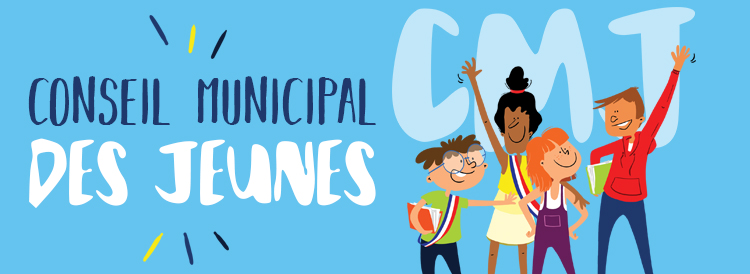 1- A quoi sert le CMJ ? Qu’est-ce que c’est ?Te donner la paroleParticiper à la vie de ta communeTe donner les moyens d’agir (budget alloué en fonction du projet retenu)Représenter les autresDevenir citoyen2- Quel est ton rôle ?Proposer des idées, des actions qui te donneront la possibilité de prendre part activement à la vie de la communeDébattre avec les élus adultesRencontrer des jeunes d’autres écolesÊtre à la disposition de tes camarades de classeDévelopper le civisme et la citoyennetéParticiper aux réunions (3 ou 4/ an selon calendrier) et aux travaux de ces réunionsParticiper aux cérémonies officielles (11 novembre et 8 mai)Participer au dernier conseil municipal de l’année scolaire (fin juin) pour présenter le(s) projet(s) décidé(s) lors des réunions……………………………………………………………………………………………………………………………………………………………………………………NOM :                                                                                    Prénom :Planning octobre à décembre 2022 : A rapporter en mairie                                                              Présence* :                                                                                   3/10/2022 à 18h : Réunion de présentation et de préparation des élections                                   OUI   NON11/10/2022 de 15h30 à 17h : Elections à la salle des fêtes                                                                   17/10/2022 à 18h : Cérémonie d’installation du Conseil Municipal des enfants (SDF)                    OUI   NON 8/11/2022 à 18h : Préparation cérémonie du 11/11/2022                                                                    OUI   NON11/11/2022 : Cérémonie au cimetière (horaire à venir)                                                                         OUI   NON*barrer MAIRIE DE LABEGUDE